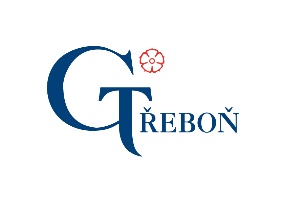 Vážení, dovolte mi, abych Vás seznámila s výsledkem výběru dodavatele na níže uvedenou zakázku:Výsledek výběrového řízeníU vybraného dodavatele tímto zároveň objednávám zakázku.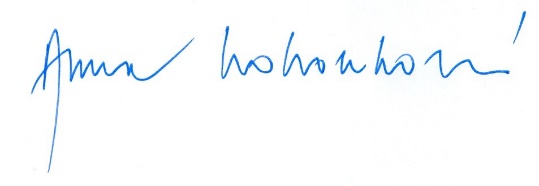 Mgr. Anna Kohoutová, ředitelka školyV Třeboni dne 9. června 2016Název veřejné zakázky:Elektroinstalace v areálu PC a knihovně včetně svítidel Datum vyhlášení výzvy k předkládání nabídek:16. 5. 2016Název/obchodní firma, sídlo a IČ zadavatele:Gymnázium, Třeboň, Na Sadech 308Název/obchodní firma vybraného dodavatele:Elektro Aleš KubínSídlo dodavatele:Vrchlického 313, 37901 TřeboňIČ dodavatele:01032003Další uchazeči, kteří předložili nabídky, dle dosaženého umístění  Název/obchodní firma, sídlo a IČ dalších uchazečů:pořadí č. 2Elektroinstalační práce Pavel KamišJ. K. Tyla 611, 37806 Suchdol nad Lužnicí 02990334